 Стипендиальная программа Гимназии Святителя Василия Великого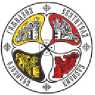 9 классБилет 1. Внутренняя политика Александра I. Реформы М.М. СперанскогоФормирование индустриального общества. Индустриальная революция: достижения и проблемы.Билет 2. Социально-экономическое развитие России в первой половине ХIХ века.Консульство и образование наполеоновской империи. Билет 3.Общественная мысль и общественное движение в первой четверти XIХ века. Движение декабристов.Революционные выступления в Европе 1848-1849 гг.Билет 4.Внешняя политика Александра I. Новые территориальные приобретения России.Великобритания в эпоху правления королевы Виктории.Билет 5.Отечественная война 1812 года. Заграничные походы 1813-1814 гг. Венский конгресс и создание Священного союза.США в XIX веке. Гражданская война 1861-1865 гг.Билет 6.  Внутренняя политика Николая I. Теория «официальной народности».Германия на пути к единству. Объединение Италии.Билет 7.Общественное движение при Николае I. Национальная и религиозная политика.Международные отношения второй половины XIX – начала ХХ века.Билет 8.Внешняя политика России во второй четверти ХIX века. Крымская война. Кавказская война.От Австрийской империи к Австро-Венгрии. Билет 9.Культурное пространство Российской империи в первой половине ХIХ века. Франция во второй половине XIX века. Третья республика.Билет 10. Социально-экономическое развитие во второй половине ХIХ века. Отмена крепостного права.Международные отношения накануне Первой мировой войны. Формирование военно-политических блоков.Билет 11.Великие реформы 1864 – 1874 годов ХIХ века. Административно-правовая модернизация.Формирование индустриального общества. Индустриальная революция: достижения и проблемы.Билет 12.Общественное движение при Александре II и политика правительства.Консульство и образование наполеоновской империи. Билет 13.Внешняя политика России во второй половине ХIХ века. Русско-турецкая война 1877-1878 гг.Революционные выступления в Европе 1848-1849 гг.Билет 14. Внутренняя политика Александра III. Укрепление самодержавного строя.Великобритания в эпоху правления королевы Виктории.Билет 15. Социально-экономическое развитие России в конце ХIХ – начале ХХ вв. Формирование индустриального общества.США в XIX веке. Гражданская война 1861-1865 гг.Билет 16.Культурное пространство Российской империи во второй половине XIX века. Повседневная жизнь разных слоев российского общества.Германия на пути к единству. Объединение Италии.Билет 17. Внутренняя политика Николая II. Революционные выступления 1905-1907 гг. Обновление государственного строя.Международные отношения второй половины XIX – начала ХХ века.Билет 18.Основные направления внешней политики Николая II. Русско-японская война 1904-1905 гг.От Австрийской империи к Австро-Венгрии. Билет 19. Деятельность П.А. Столыпина на посту премьер-министра в 1906-1911 гг. Значение личности и результаты деятельности.Франция во второй половине XIX века. Третья республика.Билет 20. Культурное пространство Российской империи в начале ХХ века.Международные отношения накануне Первой мировой войны. Формирование военно-политических блоков.